ELEMENTS OF ART FIND IT!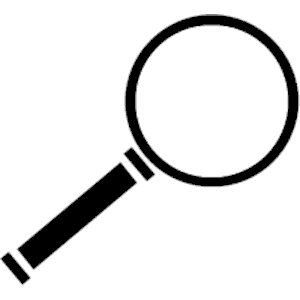 Problem solve and match the words to their definition. Then look around your house to find 3 things that have that match that element. Draw those items in the area below. Have someone photograph you finding the elements in your house._ h a _ eA two-dimensional enclosed space with boundaries defined by other elements of art.C _ _ o _The element of art that is produced by light reflecting off of objects._ i _ eThe path created by a point moving through space.S _ a _ eThe area around, inside, or between shapes or forms._ a _ u eThe lightness or darkness of a color.T _ x _ _ r eThe way something feels or looks like it could feel._ o r _A three-dimensional object which encloses volume. It has a height, width, and depth.LINE       SHAPE       SPACE       VALUE 
 FORM       SPACE       COLOR